FERIENPLAN 2020/21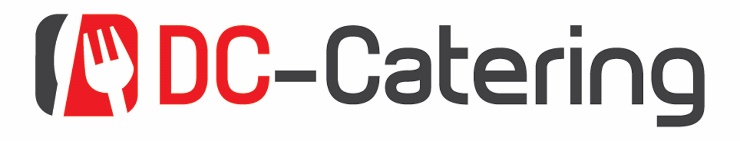 Name des Kindergartens/Schule:Wer seid ihr ? BITTE HIER EUREN NAMEN EINTRAGEN!!Bitte schickt mir den Plan auf bestellungen@dc-catering.at. Wenn ihr an einem Tag KEIN Mittagessen benötigt, könnt ihr es auch als Schließtag eintragen. Danke – euren Namen nicht vergessen Herbstferien NOVEMBERWEIHNACHTENFEBRUAR / SEMESTERFERIENAPRIL / OSTERFERIENMAIJUNISOMMERFERIENOFFENGESCHLOSSEN27.10.202028.10.202029.10.202030.10.2020OFFENGESCHLOSSEN01.11.2020Allerheiligen02.11.202015.11.2020St. LeopoldMartinskipferl      JA  NEIN   Menge:Datum:??.11.2020Wann sollen die Kipferl geliefert werden?In der Früh Zu Mittag 07.12.202008.12.2020Maria EmpfängnisDATUMOFFENGESCHLOSSEN23.12.2020Mittwoch24.12.202025.12.202028.12.202029.12.202030.12.202031.12.202001.01.202102.01.202103.01.202104.01.202105.01.202106.01.2021Hl. 3 Könige07.01.2021Donnerstag08.01.2021DATUMOFFENGESCHLOSSEN01.02.202102.02.202103.02.202104.02.202105.02.202104.02.202105.02.2021KRAPFEN      JA  NEIN   Menge:Datum:??.02.2020Wann sollen die Krapfen geliefert werden?In der Früh Zu Mittag 29.03.2021Montag30.03.2021Dienstag31.03.2021Mittwoch01.04.2021Donnerstag02.04.2021Freitag05.04.2021Ostermontag06.04.2021DienstagOSTEREIER      JA  NEIN   Menge:Datum: 01.05.2021Staatsfeiertag13.05.2021Chr. Himmelf.14.05.202124.05.2021Pfingstmontag25.05.202103.06.2021Fronleichnam04.06.2021Tag der letzten Essenslieferung vor den Sommerferien:DATUMOFFENGESCHLOSSENKW 2521.06 – 25.06KW 2628.06 – 02.07KW 2705.07 – 09.07KW 2812.07 – 16.07KW 2919.07 – 23.07KW 3026.07 – 30.07KW 3102.08 – 06.08KW 3209.08 – 13.08KW 3316.08 – 20.08KW 3423.08 – 27.08KW 3530.08 – 03.09